Муниципальное Бюджетное Общеобразовательное Учреждение«Цивильская средняя общеобразовательная школа №1имени Героя Советского Союза М.В. Силантьева»города Цивильск Чувашской РеспубликиМой папа – гордость моя, мой защитникСочинение Автор:Александра Данилова, ученица 5В классаРуководительОльга Михайловна Степанова, классный руководитель 5В класса 2019Сочинение удостоено первого места в VI Всероссийском конкурсе «Надежды России»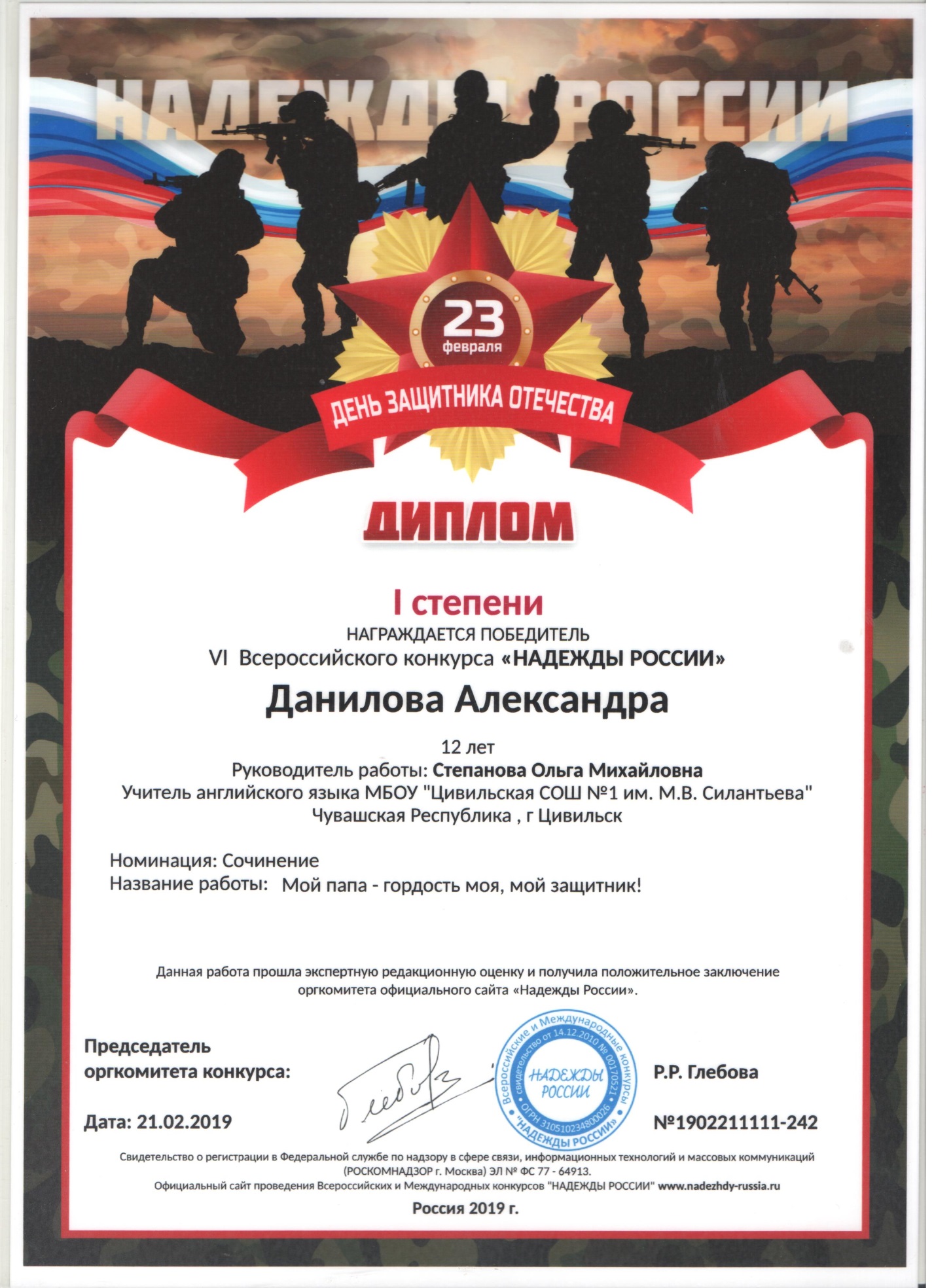 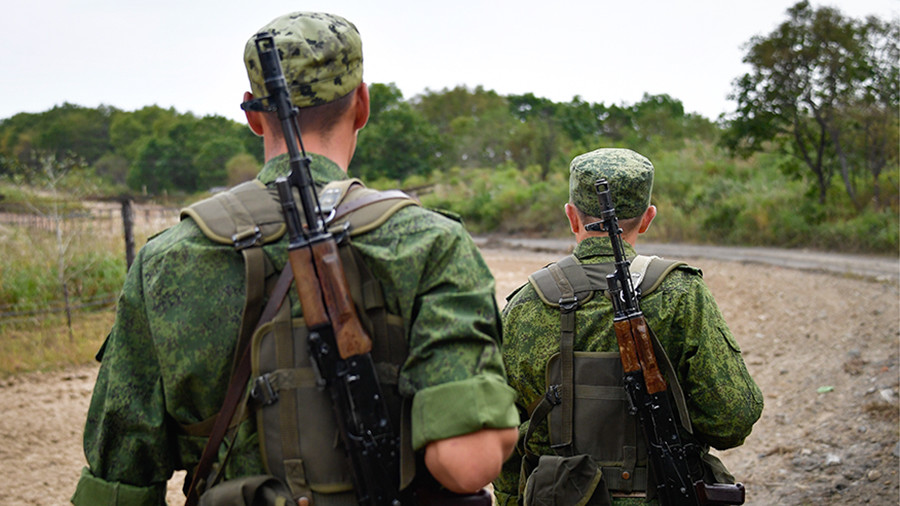 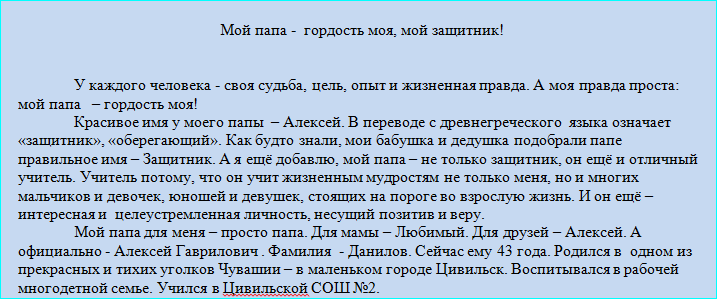 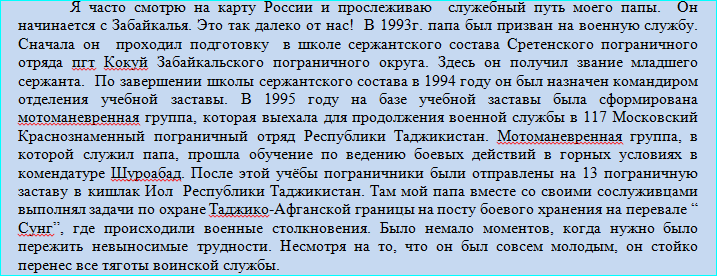 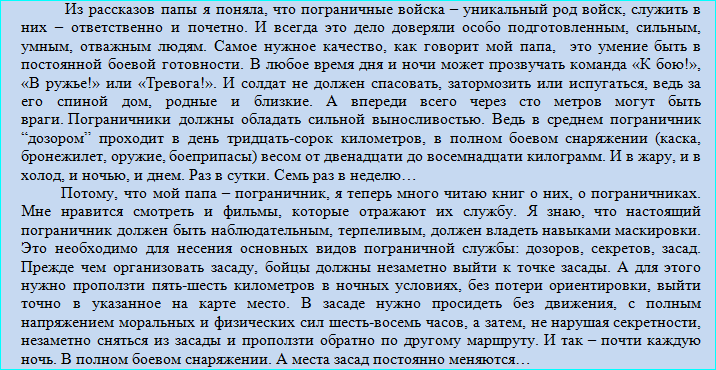 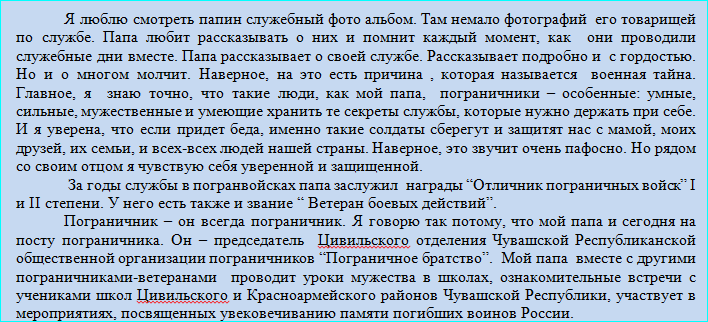 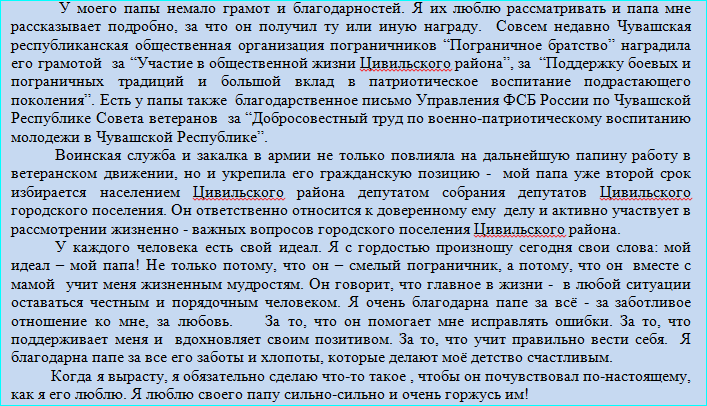 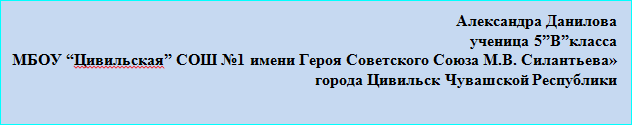 